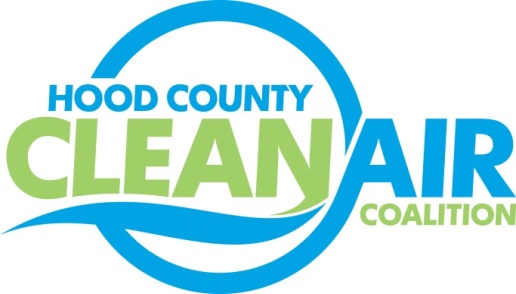 Meeting: Tuesday, August 6, 2013American Town Hall 10:00-11:00 a.m.AgendaCall Meeting to OrderUpdates - Michelle McKenzieConference callsAir North TexasCenSara (Central States Air Resources Agencies) Advance Program Organizations Rider 8 ProjectsWork Plan Summaries – Michelle McKenzieStaff funding for planning and administrative activities Website maintenanceOutreach NCTCOG Outreach Items – Mindy MizeFunding Opportunities – Shannon StevensonDiscussion / Vote Rider 8 ProjectsAdjourn 